Графы. Поиск остова минимального веса.Написать программу, которая по алгоритму Краскала находит остов минимального веса для связного взвешенного неориентированного графа, имеющего 7 вершин. Граф задан матрицей весов дуг, соединяющих всевозможные пары вершин (0 означает, что соответствующей дуги нет). Данные считать из файла. Вариант 4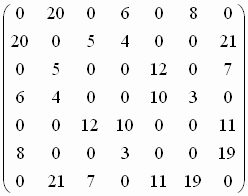 